PENGARUH REWARD DAN PUNISHMENT TERHADAP KINERJA KARYAWAN PADA PT MILENIA MEGA MANDIRI Oleh :Nama	: Cynthia SilitongaNIM	: 20169081Skripsi Diajukan sebagai salah satu syarat untukMemperoleh gelar Sarjana EkonomiProgram Studi ManajemenKonsentrasi Manajemen Sumber Daya Manusia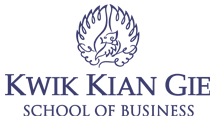 INSTITUT BISNIS dan INFORMATIKA KWIK KIAN GIEJAKARTAMaret 2019